2.3. Rhagolwg o AdrannauGellir gweld rhagolwg o adrannau er mwyn i chi weld sut mae'ch tudalen yn edrych a gweithio. Dylech bob amser edrych ar ragolwg o'ch tudalen cyn cymeradwyo cynnwys.Gweld Rhagolwg o AdranO'r Site Structure, dewch o hyd i'r adran y mae arnoch eisiau gweld rhagolwg ohoni.  Cliciwch ar y botwm 'Actions' ar y dde i'r adran yr ydych wedi'i dewis, a bydd y ddewislen 'Actions' yn ymddangos. Dewiswch 'Preview section'. 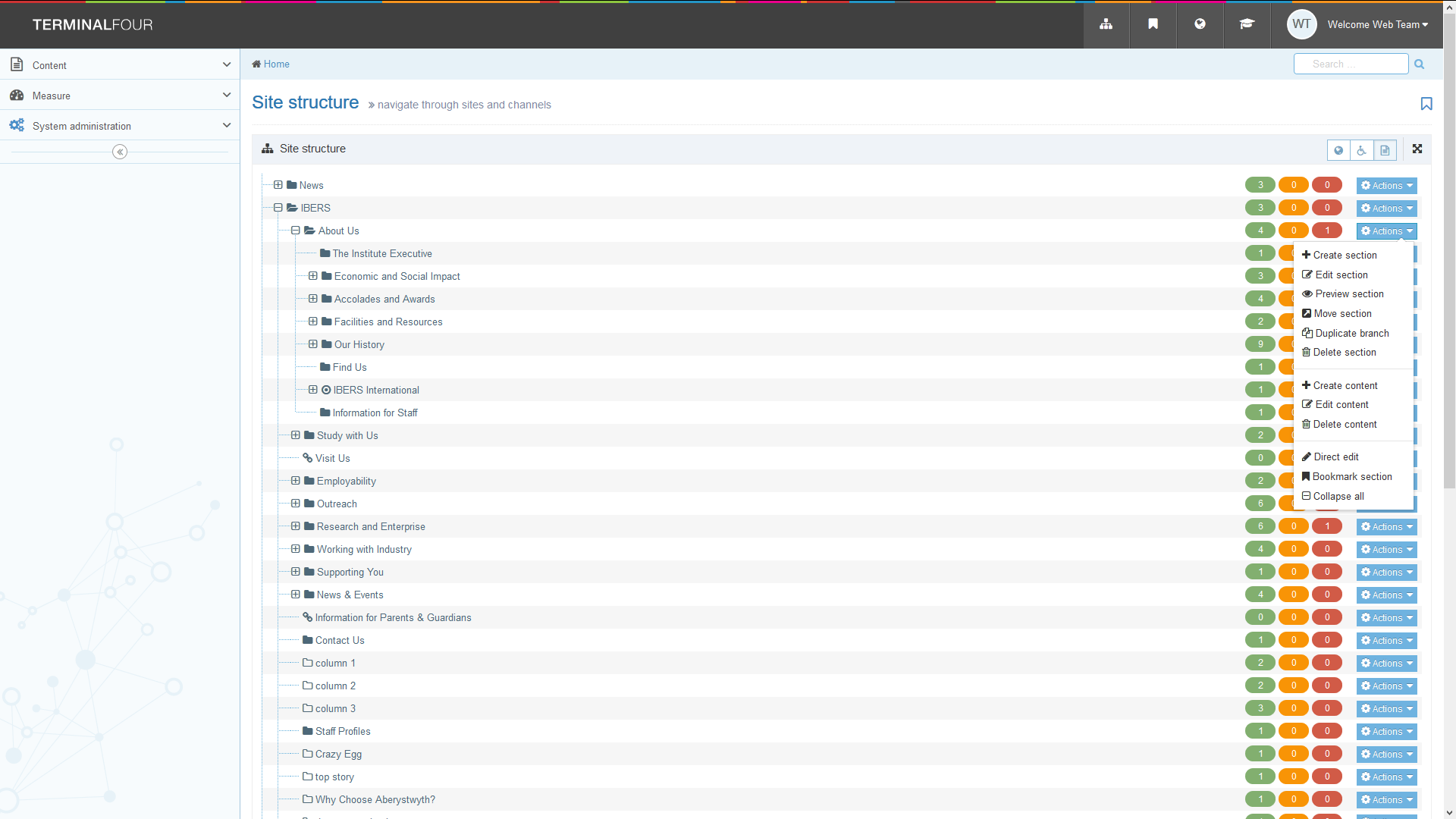 Bydd rhagolwg o'r dudalen yn agor mewn ffenestr (neu dab) newydd.Os nad yw'r rhagolwg yn ymddangos: Yn Firefox: edrychwch ar frig ffenestr eich porwr am neges sy'n dweud "Firefox prevented this site from opening a popup window". 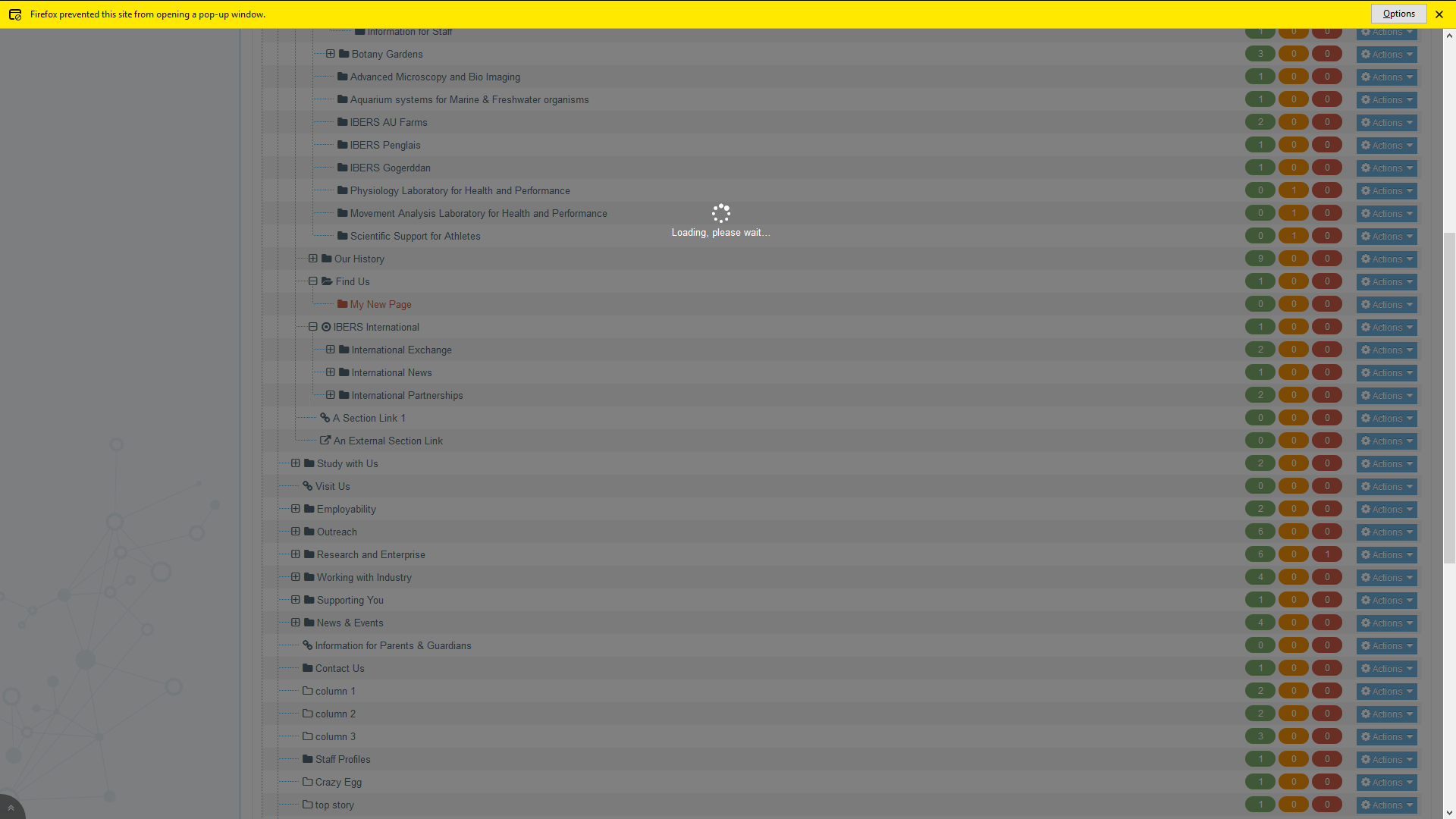 Cliciwch ar y botwm 'Options' ar y dde a bydd dewisiadau yn ymddangos: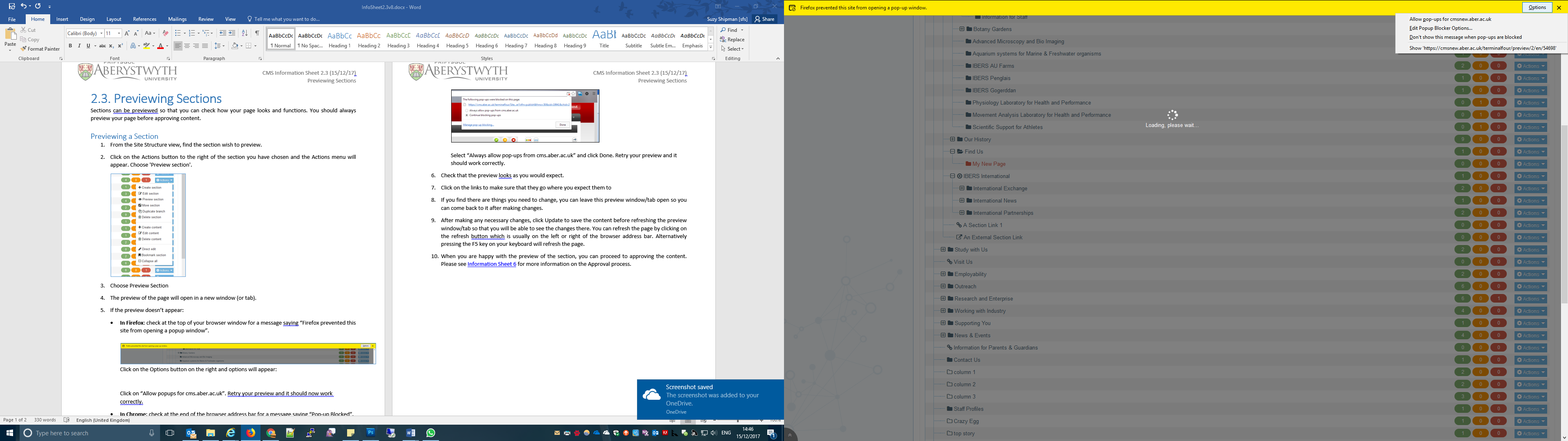 Cliciwch ar “Allow popups for cms.aber.ac.uk”, a dylai eich rhagolwg agor.Dim ond y tro cyntaf y byddwch yn edrych ar ragolwg o'ch cyfrifiadur y bydd hyn yn digwyddYn Chrome: edrychwch ar ddiwedd bar cyfeiriad y porwr am symbol "Pop-up Blocked".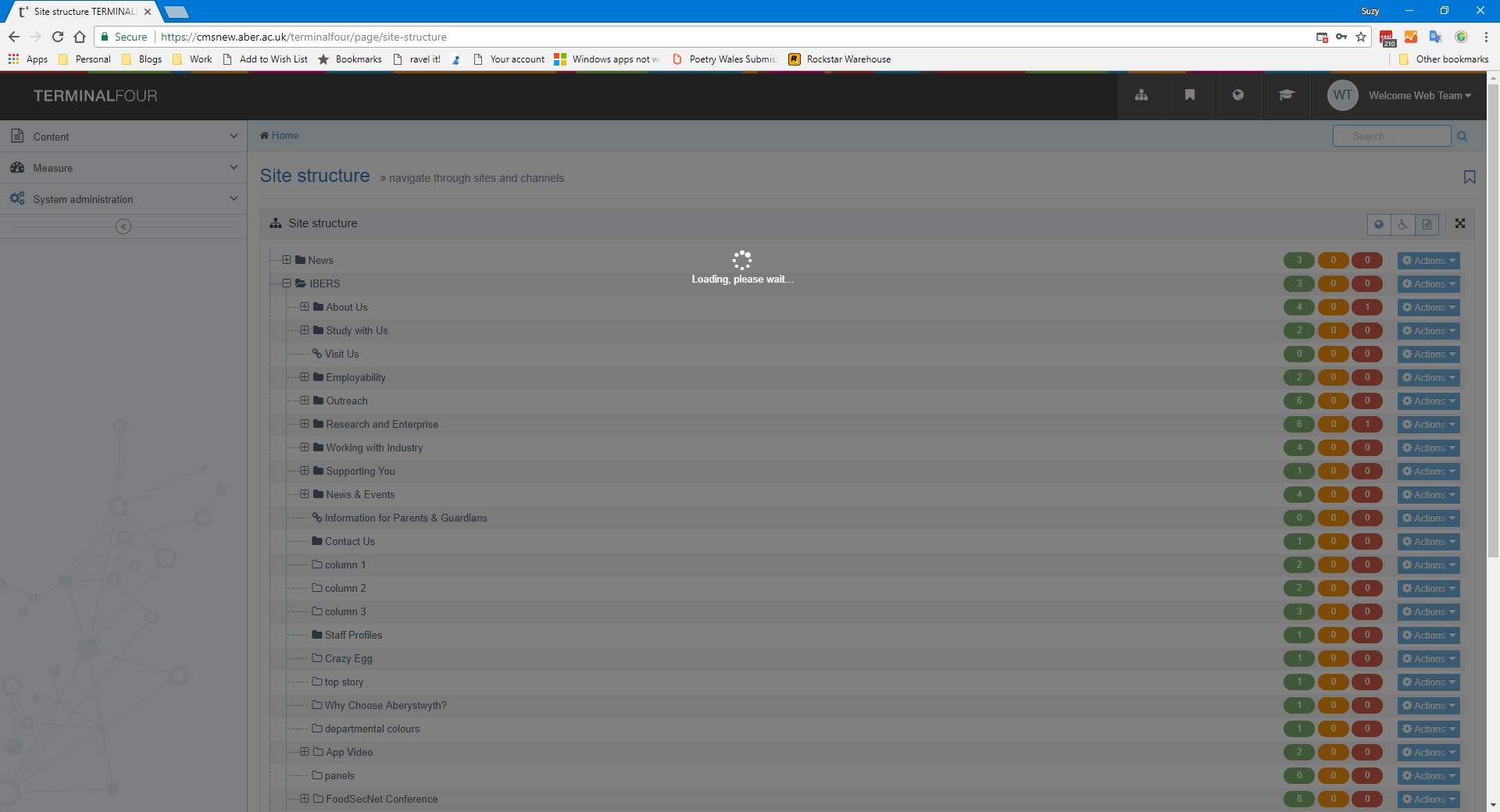 Cliciwch ar y symbol a bydd dewisiadau yn ymddangos: 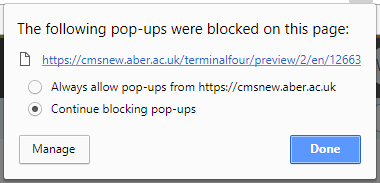 Dewiswch “Always allow pop-ups from cms.aber.ac.uk” a chlicio ar Done. Adnewyddwch y dudalen a cheisiwch edrych ar y rhagolwg eto.Dim ond y tro cyntaf y byddwch yn edrych ar ragolwg o'ch cyfrifiadur y bydd hyn yn digwyddSicrhewch fod y rhagolwg yn edrych fel y byddech yn ei ddisgwyl.Cliciwch ar y dolenni i wneud yn siŵr eu bod yn cysylltu â'r tudalennau iawnOs ydych chi'n gweld pethau sydd angen eu newid, gallwch adael y ffenestr/tab rhagolwg ar agor er mwyn i chi ddod yn ôl ato ar ôl gwneud y newidiadau.Ar ôl gwneud unrhyw newidiadau angenrheidiol, cliciwch ar y botwm 'Save changes' i gadw'r cynnwys cyn adnewyddu'r ffenestr/tab rhagolwg er mwyn i chi allu gweld y newidiadau yno. Gallwch adnewyddu'r dudalen drwy glicio ar y botwm adnewyddu sydd fel rheol i'r chwith neu i'r dde o far cyfeiriad y porwr. Neu, bydd pwyso'r fysell F5 ar eich bysellfwrdd yn adnewyddu'r dudalen.Pan fyddwch yn fodlon gyda'r rhagolwg o'r adran, gallwch fynd ymlaen i gymeradwyo'r cynnwys. Gweler Taflen Wybodaeth 6 i gael rhagor o wybodaeth am y broses Gymeradwyo.